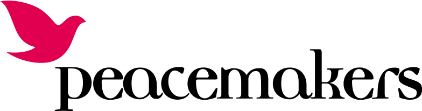 Junior Peacemaker Workshops 2020The Climate Emergency – Unpacking the Headlines Monday 16th March 2020 or Monday 30th March 2020Booking FormSchool:   Lead Contact:     Email:    School Phone number:   Alternative Contact Number:   Preferred Date of Workshop – 	Monday 16th March 2020 or		Monday 30th March 2020We will get back to you to confirm this date. Method of Travel  CommentsI have read the terms and conditions belowSigned  			Date: Terms and ConditionsThe workshops are funded by the Peace Hub and provided free of charge for the schools.  However we will charge £50 in the event you cancel within seven days of the event, or fail to attend on the day.NotesThe workshops are for 4 children and 2 adults.  The workshops are taking place at The Peace Hub 41 Bull Street, Birmingham, B4 6AF.  Unfortunately the workshop room does not have wheelchair access. We encourage you to use public transport but if parking is needed please contact us to book a place.Refreshments of cake, biscuits, tea, coffee, squash etc will be provided.  Please can all participants bring a packed lunch. Children must be accompanied at all times. Please return to Yvonne Hunt:Peacemakers41 Bull StreetBirminghamB4 6AFTel: 0121 236 4796office@peacemakers.org.ukThank You